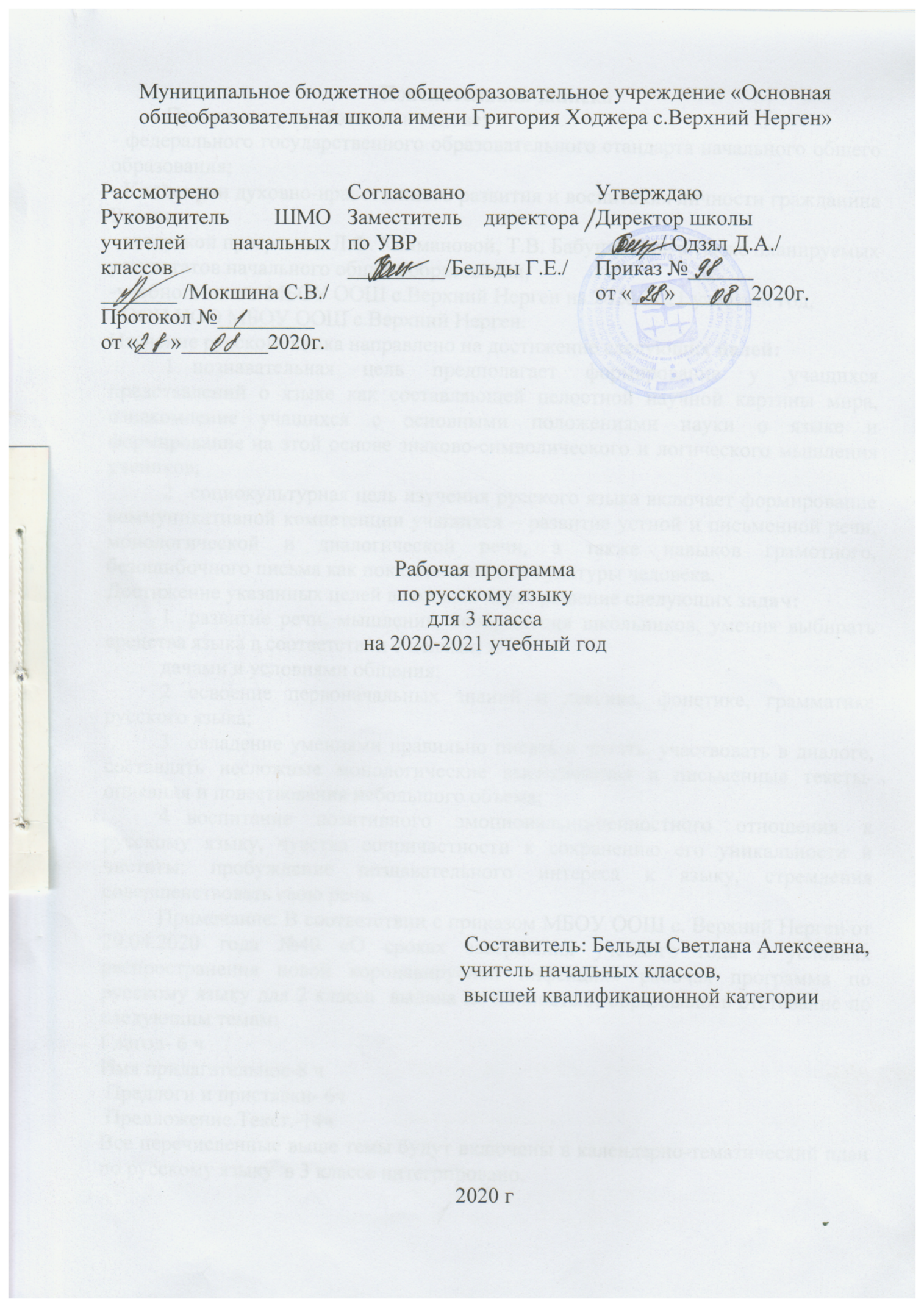 Пояснительная записка          Программа разработана на основе:- федерального государственного образовательного стандарта начального общего образования;- Концепции духовно-нравственного развития и воспитания личности гражданина России, - авторской программы Л.Ф. Климановой, Т.В. Бабушкиной, а также планируемых результатов начального общего образования, -учебного плана МБОУ ООШ с.Верхний Нерген на 2020-2021 учебный год, - ООП НОО МБОУ ООШ с.Верхний Нерген.Изучение русского языка направлено на достижение следующих целей:познавательная цель предполагает формирование у учащихся представлений о языке как составляющей целостной научной картины мира, ознакомление учащихся с основными положениями науки о языке и формирование на этой основе знаково-символического и логического мышления учеников;социокультурная цель изучения русского языка включает формирование коммуникативной компетенции учащихся – развитие устной и письменной речи, монологической и диалогической речи, а также навыков грамотного, безошибочного письма как показателя общей культуры человека.Достижение указанных целей возможно через решение следующих задач:развитие речи, мышления, воображения школьников, умения выбирать средства языка в соответствии с целями, за-дачами и условиями общения;освоение первоначальных знаний о лексике, фонетике, грамматике русского языка;овладение умениями правильно писать и читать, участвовать в диалоге, составлять несложные монологические высказывания и письменные тексты-описания и повествования небольшого объема;воспитание позитивного эмоционально-ценностного отношения к русскому языку, чувства сопричастности к сохранению его уникальности и чистоты; пробуждение познавательного интереса к языку, стремления совершенствовать свою речь.Примечание: В соответствии с приказом МБОУ ООШ с. Верхний Нерген от 29.04.2020 года №40 «О сроках завершения учебного года в условиях распространения новой коронавирусной инфекции» рабочая программа по русскому языку для 2 класса  выдана не полностью; образовалось отставание по следующим темам:Глагол- 6 чИмя прилагательное-8 ч Предлоги и приставки- 6ч Предложение.Текст.-14чВсе перечисленные выше темы будут включены в календарно-тематический план по русскому языку  в 3 классе интегрировано.Планируемые результаты обучения                                      по курсу «Русский язык» Личностные результаты:– осознавать роль языка и речи в жизни людей;– эмоционально «проживать» текст, выражать свои эмоции;– понимать эмоции других людей, сочувствовать, сопереживать;– обращать внимание на особенности устных и письменных высказываний других людей (интонацию, темп, тон речи; выбор слов и знаков препинания: точка или многоточие, точка или восклицательный знак).Метапредметные результаты:Регулятивные УУД:определять и формулировать цель деятельности на уроке с помощью учителя;проговаривать последовательность действий на уроке;учиться высказывать своё предположение (версию) на основе работы с материалом учебника;учиться работать по предложенному учителем плануСредством формирования регулятивных УУД служит проблемно-диалогическая технология.Познавательные УУД:ориентироваться в учебнике (на развороте, в оглавлении, в условных обозначениях); в словаре;находить ответы на вопросы в тексте, иллюстрациях;делать выводы в результате совместной работы класса и учителя;преобразовывать информацию из одной формы в другую: подробно пересказывать небольшие тексты.Средством формирования познавательных УУД служат тексты учебника и его методический аппарат, обеспечивающие формирование функциональной грамотности (первичных навыков работы с информацией).Коммуникативные УУД:оформлять свои мысли в устной и письменной форме (на уровне предложения или небольшого текста);слушать и понимать речь других; пользоваться приёмами слушания: фиксировать тему (заголовок), ключевые слова;выразительно читать и пересказывать текст;договариваться с одноклассниками совместно с учителем о правилах поведения и общения оценки и самооценки и следовать им;учиться работать в паре, группе; выполнять различные роли (лидера, исполнителя).Средством формирования коммуникативных УУД служат проблемно-диалогическая технология и организация работы в парах и малых группах.Предметными результатами - воспринимать на слух тексты в исполнении учителя, обучающихся;осознанно, правильно, выразительно читать целыми словами;понимать смысл заглавия текста; выбирать наиболее подходящее заглавие из данных; самостоятельно озаглавливать текст;делить текст на части, озаглавливать части;подробно и выборочно пересказывать текст;правильно называть звуки в слове, делить слова на слоги, ставить ударение, различать ударный и безударные слоги;делить слова на части для переноса;производить звукобуквенный анализ слов и соотносить количество звуков и букв в доступных двусложных словах;правильно списывать слова, предложения, текст, проверять написанное, сравнивая с образцом;писать под диктовку слова, предложения, текст из 60 слов, писать на слух без ошибок слова, где произношение и написание совпадают;видеть опасные места в словах, видеть в словах изученные орфограммы;писать без ошибок большую букву в именах, отчествах, фамилиях людей, кличках животных, географических названиях;буквы безударных гласных, проверяемых ударением, в корнях двусложных слов; проверяемые буквы согласных на конце слов;буквосочетания чк, чн в словах; ь для обозначения мягкости согласных на конце и в середине слова;слова с непроверяемыми написаниями, определённые программой;писать предлоги раздельно с другими словами; различать одинаковые по написанию приставки и предлоги; графически объяснять выбор написаний в словах с изученными орфограммами;находить и исправлять орфографические ошибки на изученные правила;находить корень в группе однокоренных слов, видеть в словах изученные суффиксы и приставки, образовывать слова с помощью этих суффиксов и приставок; видеть и самостоятельно подбирать однокоренные слова;обращать внимание на особенности употребления слов;ставить вопросы к словам в предложении; видеть слова, называющие, о ком или о чём говорится в предложении и что говорится;составлять предложения из слов, предложения на заданную тему;предполагать по заглавию, иллюстрации и ключевым словам содержание текста; отвечать на вопросы учителя по ходу чтения и на вопросы ко всему тексту после его чтения; выбирать подходящее заглавие к тексту из ряда данных;- составлять небольшой текст (4–5 предложений) по картинке или на заданную тему с помощью учителя и записывать егоСОДЕРЖАНИЕ ПРОГРАММЫНе пройденные темы за курс «Русский язык» во 2 классеГлагол- 6 чИмя прилагательное-8 ч Предлоги и приставки- 6ч Предложение.Текст.-14чСодержание учебного курсаФонетика и орфоэпия. Различение гласных и согласных звуков. Нахождение в слове ударных и безударных гласных звуков. Различение мягких и твёрдых согласных звуков, определение парных и непарных по твёрдости- мягкости согласных звуков. Различение звонких и глухих звуков, определение парных и непарных по звонкости-глухости согласных звуков.Определение качественной характеристики звука: гласный — согласный; гласный ударный — безударный; согласный твёрдый — мягкий, парный — непарный; согласный звонкий — глухой, парный — непарный. Деление слов на слоги. Ударение, произношение звуков и сочетаний звуков в соответствии с нормами современного русского литературного языка. Фонетический разбор слова.Графика. Различение звуков и букв. Обозначение на письме твёрдости-мягкости согласных звуков. Использование на письме разделительных ъ и ь.Установление соотношения звукового и буквенного состава слова в слонах типа стол, конь; в словах с йотированными гласными е, ё, ю, я; в словах с непроизносимыми согласными.Использование небуквенных графических средств: пробела между словами, знака переноса, абзаца.Знание алфавита: правильное называние букв, их последовательность. Использование алфавита при работе со словарями, справочниками, каталогами.Лексика. Практическое представление о слове как единице языка. Понимание слова, единства звучания и значения. Различение внешней (звуко-буквенной) стороны и внутренней (значения слова) с помощью наглядно-образных моделей. Первоначальное представление о слове как знаке, как заместителе реальных предметов (их действий и свойств).Определение значения слов по тексту, выявление слов, значение которых требует уточнения. Определение значения слова по тексту или уточнение значения с помощью толкового словаря.Номинативная функция слова (называть предметы окружающего мира).Слова — имена собственные (наименование единичных предметов), имена нарицательные (общее наименование ряда подобных предметов).Дифференциация слов по вопросам «кто?», «что?» для обозначения одушевлённых и неодушевлённых предметов. Различение слов с конкретным и общим значением (шуба — одежда). Знакомство со словарями.Наблюдения за использованием в речи антонимов и синонимов. Первоначальные представления об однозначных и многозначных словах, о прямом и переносном значении слова.Состав слова (морфемика). Овладение понятием «родственные (однокоренные) слова».  Различение однокоренных слов и различных форм одного и того же слова. Различение однокоренных слов и синонимов, однокоренных слов и слов с омонимичными корнями. Выделение в словах с однозначно выделяемыми морфемами окончания, корня, приставки, суффикса. Роль окончаний в словах (для связи слов в предложении). Различение изменяемых и неизменяемых слов. Представление о значении суффиксов и приставок. Образование однокоренных слов с помощью суффиксов и приставок. Разбор слова по составу.Морфология. Общее представление о частях речи.Классификация слов по частям речи. Знание средств их выделения (вопросы и общее значение). Деление частей речи на самостоятельные и служебные.Имя существительное. Значение и употребление в речи. Умение опознавать имена собственные. Различение имён существительных, отвечающих на вопросы «кто?» и «что?». Различение имён существительных мужского, женского и среднего рода. Изменение существительных по числам. Изменение существительных по падежам. Определение падежа, в котором употреблено имя существительное. Различение падежных и смысловых (синтаксических) вопросов. Определение принадлежности имён существительных к 1, 2 и 3-му склонению. Морфологический разбор имён существительных.Имя прилагательное. Значение и употребление в речи. Основные признаки. Дифференциация и группировка слов по вопросам. Изменение прилагательных по родам, числам и падежам, кроме прилагательных на -ий, -ья, -ов, -ин. Морфологический разбор имён прилагательных.Имя числительное. Общее представление об имени числительном как части речи. Употребление числительных в речи.Местоимение. Общее представление о местоимении. Личные местоимения. Значение и употребление в речи. Личные местоимения 1, 2 и 3-го лица единственного и множественного числа. Склонение личных местоимений. Роль местоимения в речи.Глагол. Значение и употребление в речи. Основные признаки. Классификация глаголов по вопросам. Неопределённая форма глагола. Различение глаголов, отвечающих на вопросы «что сделать?» и «что делать?». Изменение глаголов по временам. Изменение глаголов по лицам и числам в настоящем и будущем времени (спряжение). Способы определения I и II спряжения глаголов (практическое овладение). Изменение глаголов прошедшего времени по родам и числам. Морфологический разбор глаголов.Наречие. Неизменяемость наречий. Значение и употребление в речи.Предлог. Знакомство с наиболее употребительными предлогами. Функция предлогов: образование падежных форм имён существительных и местоимений. Отличие предлогов от приставок.Союзы (и, а, но), их роль в речи. Частица не, её значение.Синтаксис. Различение предложения, словосочетания, слова (осознание сходства и различия). Выделение признаков предложения. Различение предложений по цели высказывания: повествовательные, вопросительные и побудительные; по эмоциональной окраске (интонации): восклицательные и невосклицательные.Нахождение главных членов предложения: подлежащего и сказуемого. Различение главных и второстепенных членов предложения. Установление связи (при помощи смысловых вопросов) между словами в словосочетании предложении.Нахождение и самостоятельное составление предложений с однородными членами без союзов и с союзами и, а, но. Использование интонации перечисления в предложениях с однородными членами.Различение простых и сложных предложений. Роль предложения в рёчевом общении, его коммуникативная функция.Орфография и пунктуация. Практическое усвоение понятия «орфограмма». Формирование орфографической зоркости, использование разных способов написания в зависимости от места орфограммы в слове. Использование орфографического словаря. Применение правил правописания:сочетания жи—ши, ча—ща, чу—щу;сочетания чк—чн, чт, щн;перенос слов;заглавная буква в начале предложения, в именах собственных;проверяемые безударные гласные в корне слова;парные звонкие и глухие согласные в корне слова;непроизносимые согласные;непроверяемые гласные и согласные в корне слова (на ограниченном речне слов);гласные и согласные в неизменяемых на письме приставках;разделительные ъ и ь;мягкий знак после шипящих на конце имён существительных {ночь, )ЖЬ, мышь);безударные падежные окончания имён существительных (кроме существительных на -мя, -ий, -ъя, -ье, -ия, -ов, -ин);безударные окончания имён прилагательных;раздельное написание предлогов с личными местоимениями;не с глаголами;мягкий знак после шипящих на конце глаголов 2-го лица единствен- ого числа (пишешь, учишь) ;мягкий знак в глаголах на -ться;безударные личные окончания глаголов;раздельное написание предлогов с другими словами;знаки препинания в конце предложения: точка, вопросительный и восклицательный знаки;знаки препинания (запятая) в предложениях с однородными членами.Развитие речи. Осознание ситуации общения: с какой целью, с кем и где происходит общение.Практическое овладение диалогической формой речи. Выражение собственного мнения, его аргументация. Овладение основными умениями ведения разговора (начать, поддержать, закончить разговор, привлечь внимание и т. п.). Овладение нормами речевого этикета в ситуациях учебного и бытового общения (приветствие, прощание, извинение, благодарность, обращение с просьбой, в том числе при общении с помощью средств ИКТ. Особенности речевого этикета в условиях общения с людьми, плохо владеющими русским языком.Практическое овладение устными монологическими высказываниями на определённую тему с использованием разных типов речи (описание, повествование, рассуждение).Текст. Признаки текста. Смысловое единство предложений в тексте. Заглавие текста. Последовательность предложений в тексте. Последовательность частей текста (абзацев). Комплексная работа над структурой текста: озаглавливание, корректирование порядка предложений и частей текста (абзацев).        План текста. Составление планов к предлагаемым текстам. Создание собственных текстов по предложенным планам.Типы текстов: описание, повествование, рассуждение, их особенности. Знакомство с жанрами письма и поздравления. Создание собственных текстов и корректирование заданных текстов с учётом точности, правильности богатства и выразительности письменной речи; использование в тексте синонимов и антонимов.Знакомство с основными видами изложений и сочинений (без заучивания определений): изложение подробное и выборочное, изложение с элементами сочинения, сочинение-повествование, сочинение-описание, сочинение-рассуждение.Освоение позитивной, духовно-нравственной модели общения, основанной на взаимопонимании, терпении, уважении к собеседнику и внимании к иному мнению.Тематический планКалендарно-тематический план№ Название раздела и тем курсаКоличество часовВиды  деятельностиФормы организации учебных занятий1Мир  общения. Повторяем – узнаём новое14 часовАнализировать речевую модель общения: речь партнёра (собеседника) по речевому общению, цель и тему общения, его результат.. Слушать речь собеседника, т. е. проводить элементарный анализ речи (с помощью учителя), понимать ее основную мысль, задавать вопросы. Говорить выразительно, понятно, логично, чётко формулировать мысль в словесной форме.соблюдать необходимые нормы орфоэпии. Составлять диалоги, основанные на правилах продуктивного общения. Писать буквы, слова и предложения в соответствии с требованиями правил каллиграфии. Объяснять значение правильного написания слова для лучшего восприятия письменной речи. Распознавать предложения, словосочетания, текст. Отличать текст от набора предложений, устанавливать связи между предложениями в тексте. Делить текст на части, определять тему и основную мысль текста, озаглавливать текст. Распознавать виды текстов: повествование, описание, рассуждение. Писать изложения небольших текстов по предварительно составленному плану. Писать сочинение повествовательного характера по сюжетной картинке, по личным впечатлениям (после предварительной подготовки). Писать сочинение-описание (после предварительной подготовки). Самостоятельная работа, игра, контрольная работа, 2Язык – главный помощник в общении 41 часДоказывать, что язык являетсяглавным средством общения людей, помогающим выразить их мысли и чувства; что язык — это великая ценность и культурное достояние русского народа Проводитьзвуко-буквенный анализ слов Определять самостоятельно ударение в словах, делить слова на слоги, переносить слова по слогам Находить в тексте слова с изученными орфограммами. Объяснять изученные орфограммы. Использовать алгоритм проверки орфограмм. Записывать под диктовку слова без ошибок, пропусков и искажений. Каллиграфически правильно списывать слова, предложения и тексты Сравнивать слова по значению и форме (синонимы, антонимы и др.). Находить в учебнике и других книгах необходимую информацию. Распознавать в тексте синонимы и антонимы. Различать лексическое значение и звуко-буквенную форму слова Сравнивать слово, словосочетание и предложение на основе их главной функции — быть средством номинации или средством выражения законченной мысли. Составлять словосочетания по заданным моделям. Находить словосочетания в предложении Проводить синтаксический разбор предложений, определять их вид по цели высказывания и интонации, ставить знаки препинания в конце предложения Проводитьзвуко-буквенный анализ слов Обозначать на письме интонацию перечисления в предложениях с однородными членамиСамостоятельная работа, контрольная работа,   практические занятия, консультации3Состав слова14 часовРазбирать слова по составу, выделяя в них приставку, корень, суффикс, окончание. Образовывать слова по заданным словообразовательным моделям. Объяснять значение морфем (корня, приставки, суффикса) Находить в слове орфограмму, определять её тип, применять нужный алгоритм для её проверки. Переносить слова с удвоенными согласными в корне, на стыке приставки и корня слова с мягким знаком (ь). Каллиграфически правильно списывать предложения и тексты, проверятьнаписанное. Писать правильно слова с непроверяемыми написаниями при необходимости проверять их написание по орфографическому словарю.Писать под диктовку тексты с изученными орфограммами: безударные гласные, звонкие и глухие согласные звуки в корнях слов, разделительные мягкий и твёрдый знаки, непроизносимые согласные звуки, удвоенные согласные в корне, мягкий знак после шипящих в конце имён существительных женского рода, не с глаголами, раздельное написание предлогов со словами; знаки препинания в конце предложения и при перечислении. Самостоятельно определять ударение в словах, делить слова на слоги, переносить слова по слогам. Составлять с помощью условных обозначений схему состава слова. Образовывать слова по указанным схемам. Объяснять написание основных приставок русского языка, различать приставку и предлог. Объяснять значение, которое привносит в слово приставка. Объяснять значение, которое привносит в слово суффикс (простые случаи). Подбирать слова с указанными суффиксами. Образовывать новые слова с помощью суффиксов. Находить окончания в изменяемых словах. Понимать роль окончания для связи слов в предложении и словосочетании. Образовывать сложные слова на базе предложенных сочетаний слов. Разбирать сложные слова по составуСамостоятельная работа, контрольная работа,   практические занятия, консультации4Части речи4 часаОпределять части речи (имя существительное, глагол, имя прилагательное) по обобщённому значению предметности, действия, признака и по вопросам; правильно использовать ихСамостоятельная работа, контрольная работа,   практические занятия, консультации5Имя существительное 37 часовУпотреблять имена существительные в составе словосочетаний и предложений. Образовывать формы множественного числа имён существительных при наличии вариантных окончанийОпределять род имён существительных, согласовывать с ними другие части речи (имена прилагательные, глаголы прошедшего времени). Употреблять в речи имена существительные с «проблемным» определением родаСопоставлять написание имён существительных женского и мужского рода, оканчивающихся на шипящие Называть падежи имён существительных по порядку. Называть вопросы падежей имён существительных. Изменять существительные по падежам. Определять падеж имён существительных по предложенному алгоритму. Разбирать имя существительное: называть начальную форму, определять, собственное оно или нарицательное, одушевлённое или неодушевлённое,указывать род, число, падежСамостоятельная работа, контрольная работа,   практические занятия, консультации6Местоимение 3 часаСравнивать по значению и по функции имена существительные и местоимения. Редактировать тексты, используя личные местоименияСамостоятельная работа, контрольная работа,   практические занятия, консультации7Глагол 31 час Распознавать глаголы в тексте на основе их значения и грамматических признаковОбразовывать глагольные формы настоящего, прошедшего и будущего времени Писать мягкий знак после ч  в глаголах неопределённой формы Наблюдать за изменением глаголов по числам Наблюдать за изменением глаголов по лицам (без введения термина) Писать раздельно не с глаголами Определять грамматические признаки глаголов (время и число). Использовать грамотно нужные формы глаголов в устных высказываниях и в письменной речиСамостоятельная работа, контрольная работа,   практические занятия, консультации8Имя прилагательное 20 часовОпределять связь имени прилагательного с именем существительным. Анализировать роль имён прилагательных в художественных текстах. Сравнивать тексты с именами прилагательными и без них. Использовать имена прилагательные в собственной устной и письменной речиПрименять алгоритм определения рода, числа и падежа имени прилагательногоСамостоятельная работа, контрольная работа,   практические занятия, консультации9Повторение10 часовОпределять части речи (имя существительное, глагол, имя прилагательное) по обобщённому значению предметности, действия, признака и по вопросам; правильноипользоватьихСамостоятельная работа, контрольная работа,   практические занятия,зачёт, Итого:170 часов№п/пДата Тема урокаКЭСЭлемент содержанияКПУПланируемые результатыДомашнее заданиеРаздел «Мир общения. Повторяем – узнаем новое» (14ч)Раздел «Мир общения. Повторяем – узнаем новое» (14ч)Раздел «Мир общения. Повторяем – узнаем новое» (14ч)Раздел «Мир общения. Повторяем – узнаем новое» (14ч)Раздел «Мир общения. Повторяем – узнаем новое» (14ч)1Собеседники. Диалог.7.2.1Овладение основными умениями ведения разговора (начать, поддержать, закончить разговор, привлечь внимание и т. п.)2.1Соблюдать нормы русского и родного литературного языка в собственной речи и оценивать соблюдение этих норм в речи собеседниковР/т с 5 упр 32Собеседники. Признаки и типы текстов7.4.1Признаки текста. Смысловое единство предложений в тексте2.1Соблюдать нормы русского и родного литературного языка в собственной речи и оценивать соблюдение этих норм в речи собеседниковР/т с 7 упр 73Собеседники. Признаки и типы предложений7.4.3Последовательность предложений в тексте.6.3Классифицировать предложения по цели высказывания, находить повествовательные/побудительные/вопросительные предложенияС 8 упр 74Собеседники. Диалог и спор7.2.2Практическое овладение диалогической формой речи2.1соблюдать нормы русского и родного литературного языка в собственной речи и оценивать соблюдение этих норм в речи собеседниковР/т с 9 упр 105Собеседники. Использование вежливых слов7.2.4Овладение нормами речевого этикета8.2Соблюдать в повседневной жизни нормы речевого этикета и правила устного общения (умение слышать, точно реагировать на реплики, поддерживать разговор)выписать из словаря 5 слов с непроизнос. написанием6Контрольно - диагностическая работа 7.5Написание диктанта7.4Писать под диктовку текст в соответствии с изученными правилами правописанияР/т с 11 упр 137Культура устной и письменной речи.3.1Понимание слова как единства звучания и значения.8.1Оценивать правильность (уместность) выбора языковых и неязыковых средств устного общения на уроке, в школе, в быту, со знакомыми и незнакомыми, с людьми разного возрастаР/т с 14 упр 188Правила  устной и письменной речи.8.1оценивать правильность (уместность) выбора языковых и неязыковых средств Индивидуальные задания в раб тетр9Текст. Общее представление о тексте.7.4.1Признаки текста.6.2устанавливать при помощи смысловых вопросов связь между словами в словосочетании и предложенииС 14 упр 2010План текста.7.4.6Составление планов к данным текстам8.5составлять план текстасоставить рассказ « Щедрая осень»11Части текста7.4.4Комплексная работа над структурой текста6.2устанавливать при помощи смысловых вопросов связь между словами в словосочетании и предложенииС 16 упр 2312Типы текста7.4.5описание, повествование, рассуждение, их особенности6.3классифицировать предложения по цели высказывания, находить повествовательные/побудительные/вопросительные предложенияР/т с 18 упр  2313Контрольный диктант по теме «Речевое общение».7.5Написание диктанта7.4писать под диктовку тексты объемом 75–80 слов в соответствии с изученными правилами правописанияПовторить словарь14Работа над ошибками.6.1Формирование орфографической зоркости7.5проверять собственный и предложенный тексты, находить и исправлять орфографические и пунктуационные ошибкиС 25 упр 32Язык – главный помощник в общении. (42ч.)Язык – главный помощник в общении. (42ч.)Язык – главный помощник в общении. (42ч.)Язык – главный помощник в общении. (42ч.)Язык – главный помощник в общении. (42ч.)15Язык - главный помощник в общении.7.3Практическое овладение устными монологическими высказываниями2.1соблюдать нормы русского и родного литературного языка в собственной речивыучить словарь16Звуки и буквы1.1.Различение звуков и букв: буква как знак звука1.1различать звуки и буквывыучить звуки и .буквы c. 3417Слог и ударение1.3Нахождение в слове ударных и безударных гласных звуков1.1различать звуки и буквыповторить правило с.3518Слог. Ударение. Деление на слоги1.6Слог как минимальная произносительная единица1.1различать звуки и буквыиндивидуальные задании в р/т19Девять правил орфографии. 6.1Формирование орфографической зоркости.7.1применять правила правописания (в объеме содержания курса)индивидуальные задании в р/т20Прописные буквы в именах собственных6.2Написание прописной буквы в начале предложения, в именах собственных7.1применять правила правописания (в объеме содержания курса)индивидуальные задании в р/т21Безударные гласные6.5Правописание проверяемых безударных гласных в корне слова7.1применять правила правописания (в объеме содержания курса)индивидуальные задании в р/т22Проверяемые и непроверяемые безударные гласные6.8Правописание непроверяемых гласных и согласных в корне слова7.2определять (уточнять) написание слова по орфографическому словарю учебникаиндивидуальные задания в р/т23Проверка безударных гласных6.5Правописание проверяемых безударных гласных в корне слова7.1применять правила правописания (в объеме содержания курса)индивидуальные задания в р/т24Проверяемые и непроверяемые парные согласные в корне слова6.86.5Правописание проверяемых и  безударных непроверяемых гласных в корне слова7.1применять правила правописания (в объеме содержания курса)С 34 упр 4425Проверка парных согласных в корне слова6.6Правописание парных звонких и глухих согласных в корне слова7.1применять правила правописания (в объеме содержания курса)С 36 упр 5026Непроизносимые согласные6.7Правописание непроизносимых согласных7.1применять правила правописания (в объеме содержания курса)С 37 упр 5327Правописание непроизносимых согласных6.7Правописание непроизносимых согласных7.1применять правила правописания (в объеме содержания курса)С 39 выучить правило, с 42 упр 6028Разделительный твёрдый и мягкий знаки.6.10Правописание разделительных ъ и ь7.1применять правила правописания (в объеме содержания курса)С 43 правило, упр 6429Разделительный твёрдый и мягкий знаки. Обучающее изложение6.10Правописание разделительных ъ и ь7.1применять правила правописания (в объеме содержания курса)р/т с 31 упр 4530Удвоенные согласные.1.5Определение качественной характеристики звука7.1применять правила правописания (в объеме содержания курса)С 46 правило, упр 713115.10Правописание буквосочетаний 1.10Использование небуквенных графических средств7.1применять правила правописания (в объеме содержания курса)С 49 правило, с 50 упр 763216.10Буквосочетания.Перенос слов.1.10.1Использование знака переноса7.1применять правила правописания (в объеме содержания курса)С 52 упр 8033Перенос слова. Правила переноса1.10.1Использование знака переноса7.1применять правила правописания (в объеме содержания курса)С 54 упр 8434Контрольный диктант.7.56.1Написание диктантаФормирование орфографической зоркости.7.4писать под диктовку текст в соответствии с изученными правилами правописанияПовторить словарь35Работа над ошибками6.1Формирование орфографической зоркости.7.5проверять собственный и предложенный тексты, находить и исправлять орфографические и пунктуационные ошибкиС 58 упр 436Что рассказало слово5.1Различение предложения, словосочетания, слова (осознание их сходства и различий)6.2устанавливать при помощи смысловых вопросов связь между словами в словосочетании и предложенииИндивидуальные задания в р/т37Что мы знаем о слове3.1Понимание слова как единства звучания и значения.6.2устанавливать при помощи смысловых вопросов связь между словами в словосочетании и предложенииС 62 упр 9638Слово и его значение. Многозначные слова3.2Выявление слов, значение которых требует уточнения4.2определять значение слова по тексту или уточнять с помощью толкового словаряС 67 упр 10239Сопоставление слов на основе их двусторонних моделей.3.1Понимание слова как единства звучания и значения.4.2определять значение слова по тексту или уточнять с помощью толкового словаряС 69 упр 10640Синонимы..13Понимание слова как единства звучания и значения.4.1выявлять слова, значение которых требует уточненияС 73 правило, упр 11541Синонимы. Словарь синонимов2.1.2Различение однокоренных слов и синонимов4.3подбирать синонимы для устранения повторов в текстеС 76 правило, с 77 упр 12442Антонимы3.2Выявление слов, значение которых требует уточнения4.1выявлять слова, значение которых требует уточненияС 78 правило, р/т с 64 упр 10943Омонимы2.1.3Различение однокоренных слов и слов с омонимичными корнями4.1выявлять слова, значение которых требует уточненияС 80 упр 12944Многозначные слова3.1Понимание слова как единства звучания и значения.4.1выявлять слова, значение которых требует уточненияС 80 упр 13145Слово и его значение3.1Понимание слова как единства звучания и значения.4.1выявлять слова, значение которых требует уточненияС 83 упр 13446Контрольный диктант по теме «Слово».7.56.1Написание диктантаФормирование орфографической зоркости.7.4писать под диктовку текст в соответствии с изученными правилами правописанияиндивидуальные задания в р/т47Работа над ошибками.6.1Формирование орфографической зоркости.7.5проверять  предложенный текст, находить и исправлять орфографические и пунктуационные ошибкииндивидуальные задания в р/т48Словосочетание.5.1Различение словосочетания, слова (осознание их сходства и различий)6.1различать предложение, словосочетание, словоС 85 упр 13649Словосочетание. Связь слов в словосочетании5.1Различение словосочетания, слова (осознание их сходства и различий)6.2устанавливать при помощи смысловых вопросов связь между словами в словосочетании и предложениир/т с 67 упр 11450Предложение.5.2Различение предложений по цели высказывания: повествовательные, вопросительные и побудительные6.3классифицировать предложения по цели высказывания, находить повествовательные/побудительные/вопросительные С 86 правило,  упр 14251Главные члены предложения.5.4Нахождение главных членов предложения: подлежащего и сказуемого6.5находить главные и второстепенные (без деления на виды) члены предложенияиндивидуальные задания в р/т52Главные и второстепенные члены предложения5.5Различение главных и второстепенных членов предложения.6.5находить главные и второстепенные (без деления на виды) члены предложенияС 87 упр 14353Предложения с однородными членами5.8Использование интонации перечисления в предложениях с однородными членами6.6выделять предложения с однородными членамиС 88 правило, упр 14754Предложения с однородными членами с союзами и без союзов5.7Нахождение и самостоятельное составление предложений с однородными членами без союзов и с союзами и, а, но6.6выделять предложения с однородными членамиС93 упр 15555Контрольный диктант по теме «Язык - главный помощник в общении».7.56.1Написание диктантаФормирование орфографической зоркости.7.4писать под диктовку текст в соответствии с изученными правилами правописанияр/т с 76 упр 12756Работа над ошибками.6.1Формирование орфографической зоркости.7.5проверять  предложенный текст, находить и исправлять орфографические и пунктуационные ошибкииндивидуальные задания в р/тСостав слова. (19 ч.)Состав слова. (19 ч.)Состав слова. (19 ч.)Состав слова. (19 ч.)Состав слова. (19 ч.)57Состав слова. Корень2.1Овладение понятием «родственные (однокоренные) слова»3.2различать родственные (однокоренные) слова и формы словар/т с 78 упр 12958Корень Однокоренные слова2.1.1Различение однокоренных слов и различных форм одного и того же слова3.2различать родственные (однокоренные) слова и формы словаС 95 правило, р/т с 70 упр 13059Корневые орфограммы2.1.2Различение однокоренных слов3.2различать родственные (однокоренные) слова и формы словаС 97 упр 16260Орфограммы в корне слова2.1.2Различение однокоренных слов7.1применять правила правописания (в объеме содержания курса)С 102  упр 17461Развитие речи. Ответы на вопросы по содержанию текста7.4.4Комплексная работа над структурой текста: озаглавливание, корректирование порядка предложений и частей текста (абзацев)8.6небольшие тексты для конкретных ситуаций общения сочинять письма, поздравительные открытки, записки и другиеС 103 правило, упр 17962Приставка2.2Выделение в словах с однозначно выделяемыми морфемами  приставки3.3находить в словах с однозначно выделяемыми морфемами приставку, С 105 правило, упр 18763Правописание приставок2.2Выделение в словах с однозначно выделяемыми морфемами  приставки3.3находить в словах с однозначно выделяемыми морфемами приставку,С 109 правило, упр 19464Суффикс2.2Выделение в словах с однозначно выделяемыми морфемами суффикса3.3находить в словах с однозначно выделяемыми морфемами приставку, суффиксС 112 упр 19965Образование слов с помощью суффиксов2.2Выделение в словах с однозначно выделяемыми морфемами окончания, корня, приставки, суффикса3.3находить в словах с однозначно выделяемыми морфемами приставку, суффиксС 113 правило, р/т с 92 упр 15766Окончание и основа2.3Различение изменяемых и неизменяемых слов3.3находить в словах с однозначно выделяемыми морфемами окончание, корень, приставку, суффиксС 116 упр 20567Нахождение основы в слове2.2Выделение в словах основы3.3находить в словах с однозначно выделяемыми морфемами окончание, корень, приставку, суффиксС 118 упр 21068Как образуются слова2.2Выделение в словах окончания, корня, приставки, суффикса3.3находить в словах с однозначно выделяемыми морфемами окончание, корень, приставку, суффиксС 119 правило, р/т с 94 упр 16169Способы образования новых слов2.2Выделение в словах окончания, корня, приставки, суффикса3.3находить в словах с однозначно выделяемыми морфемами окончание, корень, приставку, суффикср/т с 95 упр 16370Проверочная работа Контрольный диктант № 5 по теме «Состав слова».6.1Формирование орфографической зоркости.7.4писать под диктовку тексты объемом 75–80 слов в соответствии с изученными правилами правописанияИндивидуальные задания в р/т71Работа над ошибками6.1Формирование орфографической зоркости.7.5проверять собственный и предложенный тексты, находить и исправлять орфографические и пунктуационные ошибкиИндивидуальные задания в р/тЧасти речиЧасти речиЧасти речиЧасти речиЧасти речи72Повторение. Части речи4.1Части речи5.1распознавать грамматические признаки слов;С 122 правило, упр 22173Развитие речи. Письменные ответы на вопросы по содержанию текста7.4.3Последовательность предложений в тексте6.2устанавливать при помощи смысловых вопросов связь между словами в словосочетании и предложенииИндивидуальные задания в р/т74Проверочная работа7.4.4Комплексная работа над структурой текста: озаглавливание, корректирование порядка предложений и частей текста (абзацев)7.1применять правила правописания (в объеме содержания курса)С 124 правило, упр 23475Имя существительное4.2.1Значение и употребление в речи5.1распознавать грамматические признаки слов;С 144 упр 25476Собственные и нарицательные имена существительные6.2Написание прописной буквы в начале предложения, в именах собственных5.1распознавать грамматические признаки слов;р/т с 16 упр 2177Одушевленные и неодушевленные имена существительные4.2.3Различение имён существительных, отвечающих на вопросы «кто?» и «что?»5.1распознавать грамматические признаки слов;р/т с 18 упр 2478Одушевленные и неодушевленные имена существительные4.2.3Различение имён существительных, отвечающих на вопросы «кто?» и «что?»5.1распознавать грамматические признаки слов;повторить правила79Сочинение – описание с использованием приёма олицетворения7.4.8Создание собственных текстов и корректирование заданных текстов с учётом точности, правильности, богатства и выразительности письменной речи8.6небольшие тексты для конкретных ситуаций общения сочинять письма, поздравительные открытки, записки и другиеС 6 упр 580Число имен существительных4.2.5Изменение существительных по числам5.1распознавать грамматические признаки слов;р/т с25 упр 3281Единственное и множественное число имен существительных4.2.5Изменение существительных по числам5.1распознавать грамматические признаки слов;р/т с 27 упр 3582Имена существительные множественного числа4.2.5Изменение существительных по числам5.1распознавать грамматические признаки слов;83Контрольный диктант № 6по теме  «Имя существительное».6.1Формирование орфографической зоркости.7.4писать под диктовку тексты объемом 75–80 слов в соответствии с изученными правилами правописанияиндивидуальные задания в р/т84Проверочная работа6.1Формирование орфографической зоркости.7.1применять правила правописания (в объеме содержания курса)Индивидуальные задания в р/т85Новогоднее путешествие с Дедом Морозом5.6Установление связи (при помощи смысловых вопросов) между словами в словосочетании и предложении7.5проверять собственный и предложенный тексты, находить и исправлять орфографические и пунктуационные ошибкиС 13 правило,  упр 1886Род имён существительных.4.2.4Различение имён существительных мужского, женского и среднего рода5.2определять грамматические признаки имен существительныхС 15упр 2387Мужской род4.2.4Различение имён существительных мужского, женского и среднего рода5.2определять грамматические признаки имен существительныхС 20 правило, р/т с 37 упр 5188Женский род4.2.4Различение имён существительных мужского, женского и среднего рода5.2определять грамматические признаки имен существительныхр/т с 37 упр 5389Средний род4.2.4Различение имён существительных мужского, женского и среднего рода5.2определять грамматические признаки имен существительныхС 23 правило, с 24 упр 3790Род имён существительных. Как определить род существительных4.2.4Различение имён существительных мужского, женского и среднего рода5.2определять грамматические признаки имен существительныхвыучить правило с.2591Обучающее изложение7.4.3Последовательность предложений в тексте. Последовательность частей текста (абзацев)7.5проверять собственный и предложенный тексты, находить и исправлять орфографические и пунктуационные ошибкиповторить словарь92Мягкий знак на конце имён существительных после шипящих.6.11Правописание мягкого знака после шипящих на конце имён существительных (ночь, нож, рожь, мышь)7.1применять правила правописания (в объеме содержания курса)выписать слова из упражнения с. 2793Мягкий знак на конце имён существительных женского рода6.11Правописание мягкого знака после шипящих на конце имён существительных (ночь,  рожь, мышь)7.1применять правила правописания (в объеме содержания курса)составить 10 слов по карточке94Контрольный диктант по теме «Правописание мягкого знака на конце имён существительных после шипящих»7.5Написание диктанта7.4писать под диктовку тексты объемом 75–80 слов в соответствии с изученными правилами правописанияповторить правила и словарь95Работа над ошибками6.1Формирование орфографической зоркости.7.5проверять собственный и предложенный тексты, находить и исправлять орфографические и пунктуационные ошибкииндивидуальные задания в р/т96Изменение имён существительных по падежам4.2.6Изменение существительных по падежам. Определение падежа, в котором употреблено имя существительное7.1применять правила правописания (в объеме содержания курса)С 27 упр 4497Склонение имён существительных4.2.6Изменение существительных по падежам. 7.1применять правила правописания (в объеме содержания курса)С 20 упр 5398Вопросы падежей4.2.6Определение падежа, в котором употреблено имя существительное7.1применять правила правописания (в объеме содержания курса)С 32 упр 5799Изменение имен существительных по падежам (Именительный падеж).4.2.6Определение падежа, в котором употреблено имя существительное7.1применять правила правописания (в объеме содержания курса)выучить правло с.33100Изменение имен существительных по падежам (Родительный падеж).4.2.6Определение падежа, в котором употреблено имя существительное7.1применять правила правописания (в объеме содержания курса)повторить словарь101Сравнение родительного и именительного падежей4.2.6Определение падежа, в котором употреблено имя существительное7.1применять правила правописания (в объеме содержания курса)С 34 упр 60102Изменение имен существительных по падежам (Дательный падеж).4.2.6Определение падежа, в котором употреблено имя существительное7.1применять правила правописания (в объеме содержания курса)C 37 упр 67103Изменение имен существительных по падежам (Винительный падеж).4.2.6Определение падежа, в котором употреблено имя существительное7.1применять правила правописания (в объеме содержания курса)С 39 упр 71104Изменение имен существительных по падежам (Творительный падеж).4.2.6Определение падежа, в котором употреблено имя существительное7.1применять правила правописания (в объеме содержания курса)С 44 упр 79105Предлоги творительного падежа4.2.6Определение падежа, в котором употреблено имя существительное7.1применять правила правописания (в объеме содержания курса)индивидуальные задания в р/т106Изменение имен существительных по падежам (Предложный падеж).4.2.6Определение падежа, в котором употреблено имя существительное7.1применять правила правописания (в объеме содержания курса)индивидуальные задания в р/т107Склонение имён существительных. Обобщение4.2.6Определение падежа, в котором употреблено имя существительное7.1применять правила правописания (в объеме содержания курса)С 47 правило, с 48 упр 84108Склонение имён существительных. Типы склонения4.2.7Определение принадлежности имён существительных к 1, 2, 3-му склонению7.1применять правила правописания (в объеме содержания курса)р/т с 57 упр 86109Имя существительное4.2.1Значение и употребление в речи5.1распознавать грамматические признаки слов;р/т с 57 упр 87110Имя существительное. Обобщение4.2.1Значение и употребление в речи5.1распознавать грамматические признаки слов;индивидуальные задания в р/т111Проверочная работа по теме «Имя существительное»6.1Формирование орфографической зоркости.7.5проверять собственный и предложенный тексты, находить и исправлять орфографические и пунктуационные ошибкииндивидуальные задания в р/т112Контрольный диктант7.5Написание диктанта7.4писать под диктовку текст в соответствии с изученными правилами правописанияС 52 упр 93113Работа над ошибками6.1Формирование орфографической зоркости.7.5проверять собственный и предложенный тексты, находить и исправлять орфографические и пунктуационные ошибкиС 61 упр 109114Местоимение4.4Общее представление о местоимении5.1распознавать грамматические признаки слов;C 64упр115115Употребление местоимений в речи4.4Общее представление о местоимении5.1распознавать грамматические признаки слов;С 74 упр 136116Написание местоимений с предлогами6.18Раздельное написание предлогов с другими словами5.1распознавать грамматические признаки слов;р/т с 73 упр 115117Глагол. Понятие о глаголе4.5.1Значение и употребление в речи5.3определять грамматические признаки глаголов С 77 правило, с 79 упр 145118Глагол как часть речи4.5.1Значение и употребление в речи5.3определять грамматические признаки глаголовр/т с 75 упр 119119Употребление глаголов в речи4.5.1Значение и употребление в речи5.3определять грамматические признаки глаголовС 83 упр 152120Изменение глаголов по временам4.5.4Изменение глаголов по временам5.3определять грамматические признаки глаголовС 77 упр 124121Как определить время глагола4.5.4Изменение глаголов по временам5.3определять грамматические признаки глаголовС 89 упр 162122Изменение времени глагола в тексте4.5.4Изменение глаголов по временам5.3определять грамматические признаки глаголовр/т с 80 упр 130123Глаголы настоящего времени4.5.4Изменение глаголов по временам5.3определять грамматические признаки глаголовиндивидуальные задания в р/т124Глаголы прошедшего времени4.5.4Изменение глаголов по временам5.3определять грамматические признаки глаголовиндивидуальные задания в р/т125Изменение глаголов прошедшего времени4.5.4Изменение глаголов по временам5.3определять грамматические признаки глаголовС 93 упр 168126Глаголы будущего времени4.5.4Изменение глаголов по временам5.3определять грамматические признаки глаголовС 94 упр 170 127Образование глаголов будущего времени4.5.4Изменение глаголов по временам5.3определять грамматические признаки глаголовС 96 упр 3128Неопределённая форма глагола4.5.2Неопределённая форма глагола5.3определять грамматические признаки глаголовиндивидуальные задания в р/т129Вопросы неопределённой формы глагола4.5.3Различение глаголов, отвечающих на вопросы «что сделать?» и «что делать?»5.3определять грамматические признаки глаголовиндивидуальные задания в р/т130Образование глаголов неопределённой формы4.5.2Неопределённая форма глагола5.3определять грамматические признаки глаголовиндивидуальные задания в р/т131Закрепление. Изменение глаголов по временам4.5.4Изменение глаголов по временам5.3определять грамматические признаки глаголовС 97 правило, с 98 упр 176132Изменение глаголов по числам4.5.5Изменение глаголов по числам 5.3определять грамматические признаки глаголовС 101 упр 181133Упражняться в изменении глаголов по числам4.5.5Изменение глаголов по числам5.3определять грамматические признаки глаголовС 103 упр 185134Обучающее изложение7.4.3Последовательность предложений в тексте. Последовательность частей текста (абзацев)8.6небольшие тексты для конкретных ситуаций общения сочинять письма, поздравительные открытки, записки и другиес 106 упр 189135Развитие речи. Сочинение7.4.8Создание собственных текстов и корректирование заданных текстов с учётом точности, правильности, богатства и выразительности письменной речи8.6небольшие тексты для конкретных ситуаций общения сочинять письма, поздравительные открытки, записки и другиеС 109 упр 195136Изменение глаголов прошедшего времени по родам4.5.6Изменение глаголов прошедшего времени по родам и числам5.3определять грамматические признаки глаголовр/т с 84 упр 136137Изменение окончаний глаголов прошедшего времени по родам4.5.6Изменение глаголов прошедшего времени по родам и числам5.3определять грамматические признаки глаголовС 112 упр 200138Упражнение в определении, времени числа, рода глагола4.5.6Изменение глаголов прошедшего времени по родам и числам5.3определять грамматические признаки глаголовС 113 упр 204139Не с глаголами6.16Правописание не с глаголами7.1применять правила правописанияС 115 упр 208140Правописание глаголов с частицей не6.16Правописание не с глаголами7.1применять правила правописанияр/т с 87 упр 142141Глагол. Обобщение знаний4.5.1Значение и употребление в речи5.3определять грамматические признаки глаголовр\т с 88 упр 144142Разбор глагола как части речи4.1Части речи5.3определять грамматические признаки глаголовС 120 упр 217143Контрольный диктант по теме «Глагол»7.5Написание диктанта7.4писать под диктовку тексты объемом 75–80 слов в соответствии с изученными правилами правописанияС 124 упр 223144Работа над ошибками6.1Формирование орфографической зоркости.7.5проверять собственный и предложенный тексты, находить и исправлять орфографические и пунктуационные ошибкииндивидуальные задания в р/т145Имя прилагательное4.3.1Значение и употребление в речи5.2определять грамматические признаки имен прилагательных С 121 упр 218146Роль имён прилагательных в речи4.3.1Значение и употребление в речи5.2определять грамматические признаки имен прилагательныхС 123 упр 221147Употребление прилагательных в речи4.3.1Значение и употребление в речи5.2определять грамматические признаки имен прилагательныхр/т с 90 упр 147148Имя прилагательное. Роль синонимов и антонимов в речи4.3.1Значение и употребление в речи5.2определять грамматические признаки имен прилагательныхиндивидуальные задания в р/т149Имя прилагательное как часть речи4.3.1Значение и употребление в речи5.2определять грамматические признаки имен прилагательныхиндивидуальные задания в р/т150Изменение имён прилагательных по родам и числам4.3.2Изменение прилагательных по родам, числам 5.2определять грамматические признаки имен прилагательныхр/т с 91 упр 149151Связь имён прилагательных с именами существительными4.3.1Значение и употребление в речи5.2определять грамматические признаки имен прилагательныхр/т с 92 упр 150152Изменение имён прилагательных по числам4.3.2Изменение прилагательных по числам5.2определять грамматические признаки имен прилагательныхС 130 упр 231153Упражнение в определении числа имён прилагательных4.3.2Изменение прилагательных по числам5.2определять грамматические признаки имен прилагательныхС 132 упр 235154Изменение имён прилагательных по родам, числам и падежам4.3.2Изменение прилагательных по родам, числам и падежам, кроме прилагательных на -ий, -ья, -ов, -ин5.2определять грамматические признаки имен прилагательныхр/т с 93 упр 152155Развитие речи. Сочинение - описание7.4.8Создание собственных текстов и корректирование заданных текстов с учётом точности, правильности, богатства и выразительности письменной речи8.1оценивать правильность (уместность) выбора языковых и неязыковых средств устного общения на уроке,р/т с 94 упр 153156Изменение имён прилагательных по падежам4.3.2Изменение прилагательных по падежамопределять грамматические признаки имен прилагательныхС 134 упр 237157Безударные окончания имён прилагательных6.14Правописание безударных окончаний имён прилагательныхприменять правила правописания (в объеме содержания курса)индивидуальные задания в р/т158Изменение имён прилагательных. Обобщение4.3.2Изменение прилагательных по родам, числам и падежам, кроме прилагательных на -ий, -ья, -ов, -ин5.2определять грамматические признаки имен прилагательныхиндивидуальные задания в р/т159-160Разбор имени прилагательного как части речи4.3.1Значение и употребление в речи5.2определять грамматические признаки имен прилагательныхиндивидуальные задания в р/т161Обучающее изложение7.4.3Последовательность предложений в тексте. Последовательность частей текста (абзацев)8.6небольшие тексты для конкретных ситуаций общения сочинять письма, поздравительные открытки, записки и другиеиндивидуальные задания в р/т162Контрольный диктант по теме «Имя прилагательное»7.5Написание диктантаиндивидуальные задания в р/тПовторение 8чПовторение 8чПовторение 8чПовторение 8чПовторение 8ч163Повторение. Слово. Предложение. Текст 5.1Различение предложения, словосочетания, слова (осознание их сходства и различий)7.4писать под диктовку тексты объемом 75–80 слов в соответствии с изученными правилами правописанияиндивидуальные задания в р/т164Повторение. Восстановление текста7.4.1Признаки текста. Смысловое единство предложений в тексте8.6составлять план текстар/р165Повторение. Составление текста7.4.3Последовательность предложений в тексте. Последовательность частей текста (абзацев)8.6составлять план текстаиндивидуальные задания в р/т166Повторение изученных орфограмм6.1Формирование орфографической зоркости. Использование разных способов выбора написания в зависимости от места орфограммы 7.1применять правила правописания (в объеме содержания курса)индивидуальные задания в р/т167Итоговый контрольный диктант7.5Написание диктанта7.4писать под диктовку тексты объемом 75–80 слов в соответствии с изученными правилами правописанияиндивидуальные задания в р/т168Работа над ошибками6.1Использование разных способов выбора написания в зависимости от места орфограммы в слове.7.5проверять собственный и предложенный тексты, находить и исправлять орфографические и пунктуационные ошибкииндивидуальные задания в р/т169Повторение. Правила правописания6.1Использование разных способов выбора написания в зависимости от места орфограммы в слове.7.1применять правила правописания (в объеме содержания курса)индивидуальные задания в р/т170Обобщение. Путешествие по океану знаний6.1Использование разных способов выбора написания в зависимости от места орфограммы в слове.7.1применять правила правописания (в объеме содержания курса)индивидуальные задания в р/т